 Общество с ограниченной ответственностью Транспортная Компания  «Пасифик Транс»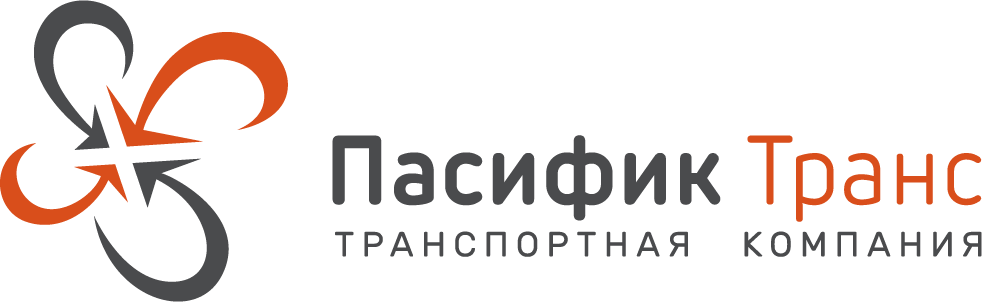 Юридический адрес: 690013, г. Владивосток, ул. Ладыгина 19-38Фактический адрес: 690012, г. Владивосток, ул. 42 Причал (Калинина, территория ПСРЗ)Почтовый адрес: 690090, г. Владивосток, ул. Верхнепортовая, д. 2 а/я 389Телефоны: 8/423/ 275-08-86, 271-74-72, 227-87-00E-mail:  2750886@ptrdv.ruСайт: www.pacifictrans.ruИНН 2536313746 КПП 253601001ОГРН 1182536038321Код по ОКПО 33934841Расчетный счет   40702810310540000314 вФилиал № 2754 Банка ВТБ (ПАО) г. ХабаровскБИК  040813713, Кор. счет 30101810708130000713Директор Панченко Максим ЮрьевичНа основании Устава 